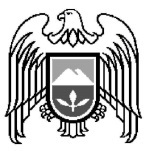  КАБАРДИНО-БАЛКАРСКАЯ РЕСПУБЛИКА        государственное  автономное учреждение    «Управление государственной экспертизы проектной документации      Кабардино-Балкарской Республики»                             ( ГАУ «УПРАВЛЕНИЕ ГОСЭКСПЕРТИЗЫ КБР»)У Т В Е Р Ж Д А ЮИ.о. директора ГАУ «Управление госэкспертизы КБР»Подписано сертификатом электронной подписиНомер сертификата 14CB4A100A1AE1381440CF816A5EB34C7Действителен с 26.05.2022 по 26.08.2023Ксанаев Рамазан Индрисович"  17     " марта  2023 г.ПОЛОЖИТЕЛЬНОЕ  ЭКСПЕРТНОЕ ЗАКЛЮЧЕНИЕ  № 49/23-у.Объект Строительство аллеи отдыха на ул. Озерная, 1 в г.п. Залукокоаже Зольского района КБРОбъект государственной экспертизыСметная документация       Заказчик:   МКУ " Местная администрация городского поселения Залукокоаже Зольского муниципального района Кабардино-Балкарской Республики"361700 КБР, Зольский район, п. Залукокоаже, ул. Калмыкова, д. 202023 г.1. Общие положения.1.1.Сведения об основании для проведения проверки  сметной стоимости • Заявление о проведении экспертизы от 16.03.2023 г.  • Договор на выполнение экспертных работ от 16.03.2023 г. № 48/23-У• Техническое задание на проектирование, утвержденное заказчиком1.2.Сведения об объекте Наименование объекта: Строительство аллеи отдыха на ул. Озерная, 1 в г.п. Залукокоаже Зольского района КБРМесто расположения участков: Кабардино-Балкарская Республика, Зольский район,   п.Залукокоаже,  ул. Озерная 1Технико-экономические показатели: Общая протяженность участка – 0,7 кмСметная стоимость объекта в ценах 4 квартала 2022 г. с учетом НДС 20%, - 5 790,87 тыс. руб.  1.3. Сведения о лицах, осуществивших подготовку проектной документации (сводного сметного расчета) и (или)  выполнивших инженерные изыскания Проектная организация:• Наименование: Общество с ограниченной ответственностью «Баксан-Архстройпроект»Сокращенное наименование: ООО  «Баксан-Архстройпроект»Адрес юридический: Кабардино-Балкарская Республика, г. Баксан, ул. Нальчикская, 9Адрес фактический: Кабардино-Балкарская Республика, г. Баксан, ул. Нальчикская, 9ИНН: 0701109327КПП: 072201001.ОГРН: 1050700263085Телефон:  +8 (960)4288546;Адрес электронной почты:  ozrokov07@mail.ruГенеральный директор    –  	Озроков Анатолий Хацукович1.4. Сведения о заявителеЗаявитель: • Наименование: Муниципальное казенное учреждение " Местная администрация городского поселения Залукокоаже Зольского муниципального района Кабардино-Балкарской Республики"Адрес: 361700, Кабардино-Балкарская Республика, Зольский район, г.п. Залукокоаже, ул. Калмыкова, д. 20ИНН: 	0702002680КПП: 070201001.ОГРН: 	1020700540640Контактные телефоны: +8(86637) 4-11-88Адрес электронной почты: gpzalukokoazhe@mail.ruГлава Местной администрации городского поселения Залукокоаже – Котов Алим ЮрьевичТехнический заказчик, застройщик:• Наименование: Муниципальное казенное учреждение " Местная администрация городского поселения Залукокоаже Зольского муниципального района Кабардино-Балкарской Республики"Адрес: 361700, Кабардино-Балкарская Республика, Зольский район, г.п. Залукокоаже, ул. Калмыкова, д. 20ИНН: 	0702002680КПП: 070201001.ОГРН: 	1020700540640Контактные телефоны: +8(86637) 4-11-88Адрес электронной почты: gpzalukokoazhe@mail.ruГлава Местной администрации городского поселения Залукокоаже – Котов Алим Юрьевич  1.5. Сведения о документах, подтверждающих полномочия заявителей действовать от имени застройщика, технического заказчикаНе требуются.1.6. Сведения о составе представленной проектной документации (иных представленных документов)• Проектная документация и результаты инженерных изысканий объекта строительства «Строительство аллеи отдыха на ул. Озерная, 1 в г.п. Залукокоаже Зольского района КБР» в составе: - СМ . Сметная документация           - Ведомости объемов работ, утвержденные заказчиком.1.7. Сведения об источниках финансирования	Финансирование объекта осуществляется за счет бюджетных средств: Федерального бюджета Российской Федерации – 100%.1.8. Сведения о решении (письме) по объекту капитального строительства, предусмотренном  подпунктами  "з"  и "з(1)" пункта 8 Положения о проведении проверки   достоверности   определения   сметной  стоимости  строительства, реконструкции,  капитального  ремонта  объектов капитального строительства, финансирование  которых  осуществляется  с  привлечением  средств  бюджетов бюджетной  системы Российской Федерации, средств юридических лиц, созданных Российской  Федерацией,  субъектами  Российской  Федерации,  муниципальными образованиями,   юридических  лиц,  доля  Российской  Федерации,  субъектов Российской  Федерации,  муниципальных  образований  в уставных (складочных) капиталах    которых   составляет   более   50   процентов,   утвержденного постановлением  Правительства  Российской Федерации от 18 мая 2009 г. N 427 (Собрание  законодательства  Российской  Федерации,  2009,  N 21, ст. 2576; 2012,       N 29, ст. 4124; 2013, N 23, ст. 2927; N 39, ст. 4992; 2014, N 14, ст. 1627; N 40, ст. 5434; 2015, N 39, ст. 5404; 2016, N 29, ст. 4814; N 36, ст. 5418; N 48, ст. 6764; 2017, N 5, ст. 799).              Отсутствуют.             2.Описание сметной документации2.1. Сведения об общей стоимости ремонта объекта в ценах предусмотренных действующей сметно-нормативной базой:Первоначально представленная сметная стоимость определена базисно-индексным методом  и составляет: 2.2. Пояснительная записка	Формирование сметной стоимости объекта производилась в соответствии с «Методикой определения сметной стоимости строительства, реконструкции, капитального ремонта, сноса объектов капитального строительства, работ по сохранению объектов культурного наследия (памятников истории и культуры) народов Российской Федерации на территории Российской Федерации» утвержденной приказом Министерства строительства и жилищно-коммунального хозяйства Российской Федерации от 04.08.2020 г. № 421/пр.	Сметная документация составлена базисно-индексным методом на основании сметно-нормативной базы ФЕР-2001 в редакции 2020 года с изменениями в сметные нормы, утвержденные приказами Минстроя России от 26 декабря № 2019 г. № 871/пр, 872/пр, 874/пр, 875/пр (в ред. приказов от 30.03.2020 № 171/пр, от 01.06.2020 295/пр, от 30.06.2020 № 353/пр, от 20.10.2020 № 635/пр, от 09.02.2021 № 50/пр, от 24.05.2021 № 320/пр, от 24.06.2021 № 407/пр, от 14.10.2021 г. № 745/пр,  от 20.12.2021 г. № 961/пр.).   	Сметная документация составлена с помощью ПК «Гранд-Смета» (сертификат соответствия ГОСТ Р Федерального агентства по техническому регулированию и метрологии № РОСС RU C-RU.HP15.H08201/20 от 21.12.2020 г.) 	Сводный сметный расчет составлен в базисном уровне цен с пересчетом стоимости строительства в текущий уровень цен индексами изменения сметной стоимости на  4 квартал 2022 года для Кабардино-Балкарской Республики, рекомендованных письмом Министерства строительства и ЖКХ РФ от  14.12.2022г. №67263-ИФ/09 прил.2, письмом  Минстроя  России  от 07.12.2022 г. №65739-ИФ/09 прил.5:	Оплата труда – 26,44            Эксплуатация машин и механизмов – 10,59            Материалы, изделия и конструкции – 7,88            Оборудование – 5,28            Стоимость материальных ресурсов в открытых расценках ФЕР-2001 в редакции 2020 года, т.е. в расценках, где материалы подлежат дополнительному учету, приняты по федеральным сборникам средних сметных цен в уровне цен на 01.01.2000 года (ФССЦ) в новой редакции.	Стоимость ресурсов, отсутствующих в «Сборниках сметных цен на материалы, изделия и конструкции, применяемые в строительстве», определены в текущем уровне цен на основании текущей стоимости применяемых материалов, изделий, конструкций и оборудования, по прайс-листам и коммерческим предложениям согласованных заказчиком, с переводом в базисный уровень цен индексом на СМР или на оборудование соответственно.	Накладные расходы приняты в соответствии с «Методикой по разработке и применению нормативов накладных расходов при определении сметной стоимости строительства, реконструкции, капитального ремонта, сноса объектов капитального строительства» утвержденной приказом Министерства строительства и жилищно-коммунального хозяйства Российской Федерации от 21.12.2020 г. № 812/пр и определены по видам строительно-монтажных и ремонтно-строительных работ в процентах от фонда оплаты труда рабочих-строителей и механизаторов, занятых в строительной отрасли.	Сметная прибыль принята в соответствии с «Методикой по разработке и применению нормативов сметной прибыли при определении сметной стоимости строительства, реконструкции, капитального ремонта, сноса объектов капитального строительства» утвержденной приказом Министерства строительства и жилищно-коммунального хозяйства Российской Федерации от 11.12.2020 г. № 774/пр в процентах от фонда оплаты труда рабочих-строителей и механизаторов, занятых в строительной отрасли.            В соответствии с п. 179 «Методикой определения сметной стоимости строительства, реконструкции, капитального ремонта, сноса объектов капитального строительства, работ по сохранению объектов культурного наследия (памятников истории и культуры) народов Российской Федерации на территории Российской Федерации» утвержденной приказом Министерства строительства и жилищно-коммунального хозяйства Российской Федерации от 04.08.2020 г. № 421/пр, в сводном сметном расчете учтен резерв средств на непредвиденные работы и затраты в размере 2 %.          На основании Федерального закона РФ от 3.08.2018 г. № 303-ФЗ, за итогом сводного сметного расчета учтен налог на добавленную стоимость (НДС) по ставке 20%. 2.3. Информация об использованных сметных нормативахПри разработке сметной документации использованы следующие документы в области сметного нормирования и ценообразования:	- Методика определения сметной стоимости строительства, реконструкции, капитального ремонта, сноса объектов капитального строительства, работ по сохранению объектов культурного наследия (памятников истории и культуры) народов Российской Федерации на территории Российской Федерации» (Утверждена приказом Минстроя России от 04.08.2020 г. № 421/пр);.	- Методические рекомендации по применению федеральных единичных расценок на строительные, специальные строительные, ремонтно-строительные, монтаж оборудования и пусконаладочные работы (Утверждены приказом Минстроя России от 04.09.2019 № 519/пр);	- Методика определения сметных цен на материалы, изделия, конструкции, оборудования и цен услуг на перевозку грузов для строительства» (Утверждена приказом Минстроя России от 04.09.2019 № 519/пр);	- Методика по разработке и применению нормативов накладных расходов при определении сметной стоимости строительства, реконструкции, капитального ремонта, сноса объектов капитального строительства» (Утверждена приказом Министерства строительства и жилищно-коммунального хозяйства Российской Федерации от 21.12.2020 № 812/пр);	- Методика по разработке и применению нормативов сметной прибыли при определении сметной стоимости строительства, реконструкции, капитального ремонта, сноса объектов капитального строительства (Утверждена приказом Министерства строительства и жилищно-коммунального хозяйства Российской Федерации от 11.12.2020 № 774/пр);	- сборники ФЕР-2001, ФЕРм-2001, ФЕРр-2001, ФССЦ-2001 в редакции 2020 года, согласно приказов Минстроя России № 871/пр, 872/пр, 873/пр, 874/пр, 875/пр, 876/пр от 26.12.2019 г. с Изменениями 1 согласно приказов Минстроя России от 30.03.2020 г. № 171/пр, 172/пр; с Изменениями 2 согласно приказов Минстроя России от 01.06.2020 г. 294/пр, 295/пр; с Изменениями 3 согласно приказов Минстроя России от 30.06.2020 г. № 352/пр, 353/пр; с Изменениями 4 согласно приказов Минстроя России от 20.10.2020 г. № 635/пр, 636/пр; с Изменениями 5 согласно приказов Минстроя России от 09.02.2021 г. № 50/пр, 51/пр; с  Изменениями 6 согласно приказов Минстроя России от 24.05.2021 г. № 320/пр, 321/пр; с  Изменениями 7 согласно приказов Минстроя России от 24.06.2021 г. № 407/пр, 408/пр; с Изменениями 8 согласно приказов Минстроя России от 14.10.2021 г. № 745/пр, 746/пр; с Изменениями 9 согласно приказов Минстроя России от 20.12.2021 г. № 961/пр, 962/пр 2.4. Сведения об оперативных изменениях, внесенных в сметную документацию в процессе проведения проверки сметной стоимостиИзменения не вносились. Замечаний нет.В результате проверки достоверности определения сметной стоимости определены следующие стоимостные показатели:Структура затратВыводы по результатам проверки сметной стоимости3.1. Выводы о соответствии (несоответствии) расчётов, содержащихся в сметной документации, сметным нормативам, включённым в федеральный реестр сметных нормативов, подлежащих применению при определении сметной стоимости ремонта объектов капитального строительства, физическим объёмам работ, конструктивным, организационно-технологическим и другим решениям, предусмотренным ведомостью объемов работ	Расчёты, содержащиеся в сметной документации по объекту «Строительство аллеи отдыха на ул. Озерная, 1 в г.п. Залукокоаже Зольского района КБР», соответствуют сметным нормативам, внесённым в реестр сметных нормативов, подлежащих применению при определении сметной стоимости объектов капитального строительства, физическим объёмам работ, конструктивным, организационно-технологическим и другим решениям, предусмотренным ведомостью объемов работ.3.2. Выводы  о  соответствии (несоответствии) расчетов, содержащихся в сметной  документации,  физическим  объемам  работ,  включенным в ведомость объемов   работ   или   акт   технического   осмотра  объекта  и  дефектную  ведомость  при  проведении  проверки  сметной стоимости объекта          Расчеты, содержащиеся в сметной документации, при проведении проверки сметной стоимости объекта «Строительство аллеи отдыха на ул. Озерная, 1 в г.п. Залукокоаже Зольского района КБР», соответствуют физическим объемам работ, включенным в  ведомость объемов работ.3.3. Вывод о достоверности или недостоверности определения сметной стоимости ремонта объекта 	Сметная стоимость объекта «Строительство аллеи отдыха на ул. Озерная, 1 в г.п. Залукокоаже Зольского района КБР» определена достоверно и соответствует сметным нормативам, включённым в федеральный реестр сметных нормативов, физическим объёмам работ, предусмотренным ведомостью объемов работ.           Сметная стоимость объекта «Строительство аллеи отдыха на ул. Озерная, 1 в г.п. Залукокоаже Зольского района КБР» определена в соответствии с действующими нормативами и правилами в области сметного нормирования и ценообразования в строительстве.Техническая и технологическая части проектной документации не рассматривались.В базисном уровне цен 2000 г без НДСВ базисном уровне цен 2000 г без НДСВсего- 414,98 тыс. руб.в том числе:- СМР- 414,98 тыс. руб.- Оборудование      - тыс. руб.- Прочие работы      - тыс. руб.- Оборудование      - тыс. руб.- Прочие работы      - тыс. руб.В текущем уровне цен 4 квартала 2022 года с НДСВ текущем уровне цен 4 квартала 2022 года с НДСВсего- 5 790,87 тыс. руб.- СМР- 5 790,87 тыс. руб.- Оборудование      -  тыс. руб.- Прочие работы      - тыс. руб.- Оборудование      -  тыс. руб.- Прочие работы      - тыс. руб.В базисном уровне цен 2000 г без НДСВ базисном уровне цен 2000 г без НДСВсего- 414,98 тыс. руб.в том числе:- СМР- 414,98 тыс. руб.- Оборудование      - тыс. руб.- Прочие работы      - тыс. руб.- Оборудование      - тыс. руб.- Прочие работы      - тыс. руб.В текущем уровне цен 4 квартала 2022 года с НДСВ текущем уровне цен 4 квартала 2022 года с НДСВсего- 5 790,87 тыс. руб.- СМР- 5 790,87 тыс. руб.- Оборудование      -  тыс. руб.- Прочие работы      - тыс. руб.- Оборудование      -  тыс. руб.- Прочие работы      - тыс. руб.Главный эксперт(направление деятельности: 35.1. Ценообразование и сметное нормирование. Аттестат № МС-Э-44-35-12757, срок действия с 22.10.2019 –22.10.2029г.)Подписано сертификатом электроннойподписиНомер сертификата 8A88B8FF25D885C71DD6D7EA68A8931E4A122F55 Действителен с 31.03.2022 по 31.03.2023СурьяниноваМарина Петровна